День Матери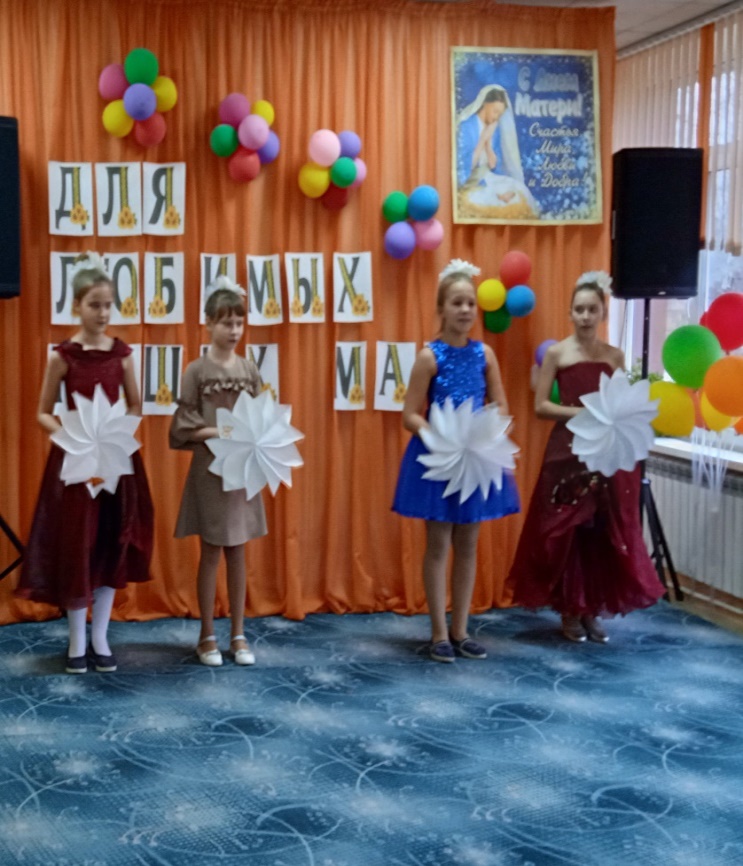 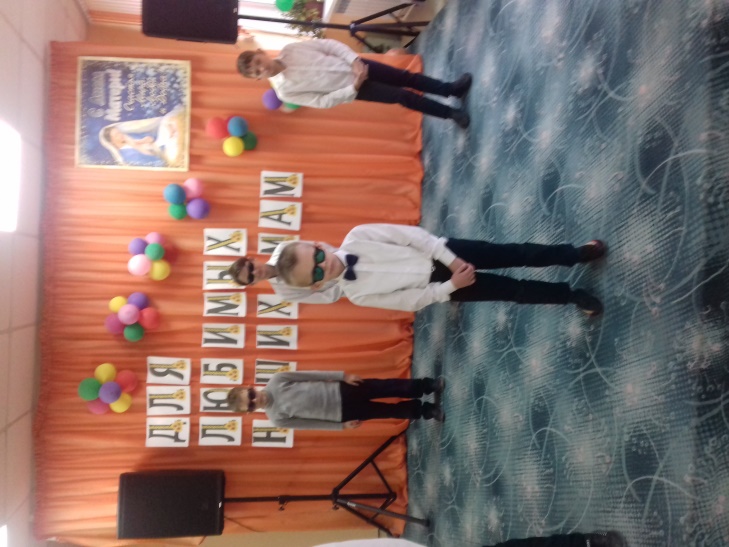 Поздравление учениц 5 класса              Поздравление мальчиков 1-4 классов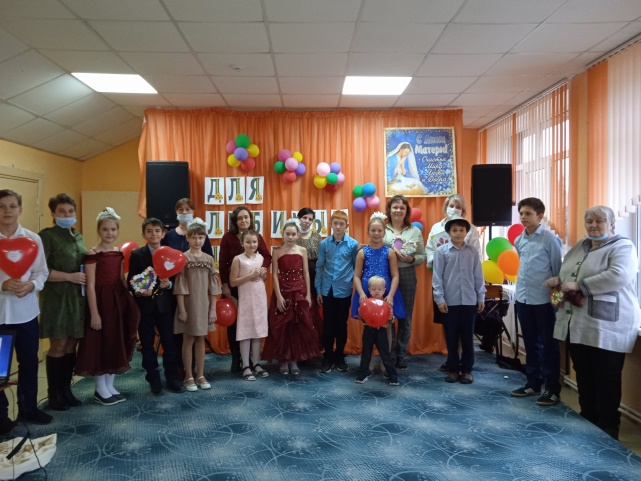 Поздравление учащихся 5 класса